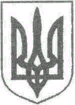 УКРАЇНАЖИТОМИРСЬКА ОБЛАСТЬНОВОГРАД-ВОЛИНСЬКА МІСЬКА РАДА   РІШЕННЯдвадцять перша сесія                                                                 сьомого скликаннявід 19.04.2018   № 494Про внесення змін  у додатки 1, 2 до рішення міської ради від 22.12.2017 №433 „Про затвердження структури та загальної чисельності працівників міської ради та її виконавчих органів“    Керуючись статтею 25, пунктом 5 частини першої статті 26, пунктом 6 частини четвертої статті 42, частиною  першою статті 54 Закону України ,,Про місцеве самоврядування в Україні“, постановою Кабінету Міністрів України        від 09.03.2006 № 268 „Про упорядкування структури та умов оплати праці працівників апарату органів виконавчої влади, органів прокуратури, судів та інших органів“ із змінами, враховуючи клопотання директора департаменту праці та соціального захисту населення міської ради Хрущ Л.В. від 16.03.2018 № 557, начальника відділу – головного бухгалтера відділу бухгалтерського обліку міської ради Литвин С.В. від 19.03.2018, з метою удосконалення діяльності міської ради та її виконавчих органів, підвищення ефективності їх роботи, міська радаВИРІШИЛА:1. Внести зміни у додатки 1, 2 до рішення міської ради від 22.12.2017 № 433 „Про затвердження структури та загальної чисельності працівників міської ради та її виконавчих органів“:1.1. Доповнити додаток 1 приміткою такого змісту: „Примітка: посадовий оклад директора центру надання адміністративних послуг міської ради визначається на рівні посадового окладу начальника управління“ згідно з додатком 50 до постанови Кабінету Міністрів України від 09.03.2006 № 268.1.2. В пункті 2 додатку 2 „Департамент праці та соціального захисту населення“:    1.2.1. У тексті пунктів слово ,,інвалідів“ замінити словами ,,осіб з інвалідністю“.1.2.2. У відділі з питань призначення управління державних соціальних допомог в рядку „Головний спеціаліст“ цифру „7“ замінити цифрою „6“.1.2.3. Підпункт „Відділ з питань юридичної роботи та контролю за дотриманням пенсійного законодавства“ в управлінні соціального захисту праці та фінансового забезпечення викласти в такій редакції: „Відділ з питань контролю за дотриманням пенсійного законодавстваНачальник – 1Головний спеціаліст з контролю за дотриманням пенсійного забезпечення-1Головний спеціаліст з кадрової роботи – 1Головний спеціаліст з комп'ютерної техніки – 1“.    2. Керуючому справами виконавчого комітету міської ради            Ружицькому Д.А., директору департаменту праці та соціального захисту населення міської ради Хрущ Л.В. забезпечити виконання цього рішення у частині оформлення трудових відносин з працівниками виконавчих органів міської ради у відповідності з чинним законодавством України, внесення змін до штатних розписів.3. Контроль за виконанням цього рішення покласти на заступника міського голови Гвозденко О.В. та керуючого справами виконавчого комітету міської ради Ружицького Д.А.Міський   голова                                                                     В.Л.Весельський 